lDocument managementRevision HistoryReviewersThis document must be reviewed by the following people: Approved byThis document must be approved by the following people: Referenced DocumentsGlossary of TermsOverviewWhen creating a new GP Summary for upload to the SCR FHIR API, a key element of the payload is described as the “Presentation Text.” This is an XHTML representation of the care record which is intended to be presented to clinicians for viewing.As a creator of a GP Summary, you therefore must create this presentation text in XHTML format following the overall guidance within this document, and also the detailed rules set out in the Presentation Text Specification.The GP Summary document is created in the format of a FHIR Document. Within this structure, sections of the FHIR document are found in the Composition Section element. The section element is an array. Each of the Care Record Element sections which make up the GP Summary, such as “Allergies and Adverse Reactions” are found as items in this within this array. The basic structure of the GP Summary in FHIR is illustrated below: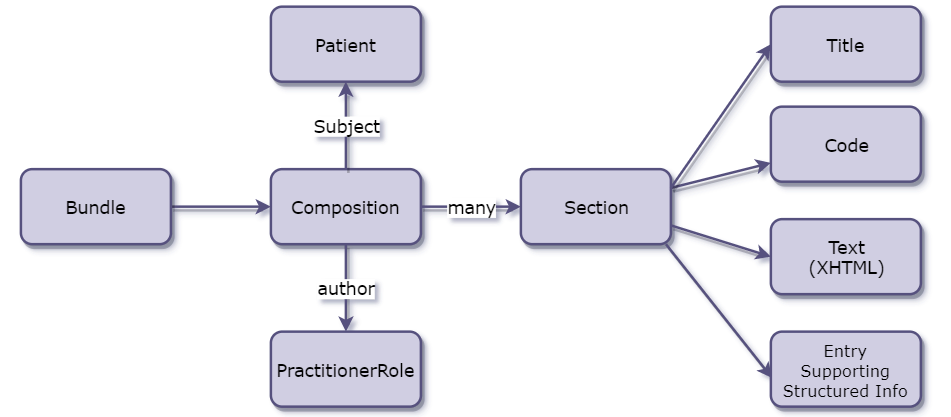 Requirements for XHTML placed in the FHIR GP SummaryEach requirement has a priority, which is stated using the keywords MUST, SHOULD and MAY:- MUST: This word, or the terms "REQUIRED" or "SHALL", means that the definition is an absolute requirement of the specification.- MUST NOT:  This phrase, or the phrase "SHALL NOT", mean that the definition is an absolute prohibition of the specification.- SHOULD: This word, or the adjective "RECOMMENDED", means that there may exist valid reasons in particular circumstances to ignore a particular item, but the full implications must be understood and carefully weighed before choosing a different course.- MAY: This word, or the adjective "OPTIONAL", mean that an item is truly optional.The XHTML which is present within Composition.Section.Text for each of the Care Record Elements MUST conform to a constrained subset of the XHTML standard as defined below.These restrictions are specifically designed to prevent: -Inclusion of external hyperlinks that invoke or reference material not within the message.This is considered necessary to ensure all material relevant is communicated and to avoid risks from linking to material that is not constrained by the message specification and may thus include viruses or other rogue software.Inclusion of complex formatting which may not be supported by a receiving system.Representation of structured computer parable semantics in a document that is intended only for presentation to a human reader.XHTML should be formed correctly: - All opening tags MUST either be balanced by closing tags or must be marked empty.All tags MUST be in lowercase since, unlike HTML, XML is case-sensitive.All attribute values MUST be enclosed in quotations.The following XHTML tags and attributes are permitted:Note: <h1> and <title> MUST NOT be used as these are reserved for use by applications which display GP Summary presentation text within their own user interface context.Quotation markup will also not be used for inline quotes as language independence is not a requirement.Common AttributesStyle, in the form of CSS (https://www.w3.org/Style/CSS/Overview.en.html), is not a permitted attribute - either inline style, or when referring to an external style sheet.It is the sender’s responsibility to ensure information is represented safely and appropriately with this attribute absent.  A number of CSS classes will be predefined to assist styling of XHTML content when rendered in the Summary Care Record Application. When consuming the SCR, please see NHS England service manual for guidance: Design system - NHS England service manual (service-manual.nhs.uk)Representation of Tabular DataTables are complex structures that can be difficult to render in an accessible way. Therefore, a specific table structure is required from sending systems to ensure that a table can be accessibly rendered by a receiving system.The general structure of a table to be used is:<table summary=”A summary of the contents of a table”><caption>Table Caption</caption><!-- Table Header --><thead>            <tr>                  <th>Table Header 1</td>                  <th>Table Header 2</td>                  ….            </tr>      </thead> <!-- Table Footer-->      <tfoot>            <tr>                  <td>Table Footer 1</td>                  <td>Table Footer 2</td>                  ….            </tr>      </tfoot><!-- Table Body -->      <tbody>            <tr>                  <td>Table Content Row 1 Column 1</td>                  <td>Table Content Row 1 Column 2</td>                  …            </tr>            <tr>                  <td>Table Content Row 2 Column 1</td>                  <td>Table Content Row 2 Column 2</td>                  …            </tr>            …      </tbody></table> Table StructureThe table structure is defined using the <table> tag. Within the table tag, the following attributes are allowed:        Table summary: A summary of the table e.g. “This table includes information about this patient’s acute medications”. This attribute is mandatory.The table structure is defined using the <table> tag. Within the <table> tag, the following attributes are mandatory: summary 

This attribute provides a summary of the contents of the table.E.g. <table summary=”This table includes information about this patient’s acute medications”> Table CaptionThe table caption will describe the title and/or nature of what is contained within the table. The <caption> element is only permitted immediately after the <table> start tag.Table HeaderThe table header consists of one or more table rows (each containing table cells). These rows are contained within a <thead> tag. These rows are used to define the contents of columns within the table. The table row(s) and cells can take any attribution allowed for these tags.Support is for two dimensional tables only. Table should not be used for indentation or alignment of semantically unrelated items.Table Rows and CellsTable rows and cells are used to contain the data content of the table. Each row will contain a number of cells. The number of cells in a row should not exceed the number of cells in the header to avoid orphan cells appearing in the table with no header.A table row is defined by the <tr> tag and may contain many cells. A cell is defined by a <td> tag and may contain data or the following tags only:        <a>        <ol>        <ul>        <li>The td tag allows the following attributes:        rowspan: Indicates the number of rows this cell should span        colspan: Indicates the number of columns this cell should span        abbr: Specifies an abbreviated version of the content in a cell        headers: Specifies which header(s) to useAbbr may be optional for implementation by receiving systems (although its use assists in providing an accessible interface). Therefore, senders must ensure that the document is clinically safe if this attribute is not used.The use of ‘abbr’ attribute is as per XHTML and WAI guidelines. Note that the ‘abbr’ attribute should not be defined for table cells that are to appear in the table body.Reserved CharactersCertain ASCII characters should not be used within XHTML or even plain text fragments as they have a special meaning.  Whereas this applies to all data types, problems are most likely to arise within Encapsulated Data or Strings.  Therefore, the following characters must only be used via the appropriate entity name.e.g. The following will cause syntactical errors in a message due to the presence of a ampersand character:<value>Patient was sent to A & E</value>It should be expressed as:<value>Patient was sent to A &amp; E</value>More information can be found at http://www.w3.org/TR/xhtml1Document filename:SCR FHIR API Technical Specification for the GP Summary XHTML v1.0SCR FHIR API Technical Specification for the GP Summary XHTML v1.0SCR FHIR API Technical Specification for the GP Summary XHTML v1.0Project / Programme:SCR FHIR APIProject:GP Summary XHTMLDocument Reference:Project Manager:Jill SharplesStatus:Owner:Robert JordanVersion:Author:Brian Diggle and Simon Immanuel Version issue date:VersionDateSummary of Changes0.128/04/2022Initial draft for review0.220/05/2022SCR Team review and comments applied0.309/06/2022Technical Architect review and updates applied1.014/09/2022Final updates applied ready for release Reviewer nameTitle / Responsibility        Date     VersionRobert JordanSCR Product Manager      15/09/20221.0Dr Robert JeevesSCR Clinical Lead and Clinical Safety Officer      14/09/20221.0Gina JacobsSenior Business Analyst      14/09/20221.0Simon ImmanuelTechnical Architect      14/09/20221.0Jon ErskineSCR Service Manager      14/09/20221.0NameSignatureTitleDate VersionRobert MarshApprovedHead of Live Services20/09/2022    1.0Document LocationTitle   Versionhttps://gpitbjss.atlassian.net/wiki/spaces/NIA/pages/11647975517/SCR+FHIR+API+Requirements+for+GPIT+NMEGP Summary Presentation Text Specification Refactored for SCR FHIR API      4.0Term / AbbreviationWhat it stands forAPIApplication Programme InterfaceASCIIAmerican Standard Code for Information Interchange, is a character encoding standard for electronic communication.CSSCascading Style Sheet. See https://www.w3.org/Style/CSS/Overview.en.htmlFHIRFast Health Interoperability Report. See http://hl7.org/fhir/GP SummaryThe GP summary is a component of the Summary Care Record and aims to provide a summary of the information held in a patient's general practice record and make it available to authorised staff in other areas of the health and care system involved in the patient’s direct care.Presentation TextA key element of the payload is described as the “Presentation Text.” This is an XHTML representation of the Summary Care Record which is intended to be presented to clinicians for viewing.SCRSummary Care Record. The Summary Care Record is an electronic record which provides authorised healthcare staff involved in a patient’s direct care with faster, easier access to essential information about a patient.WAIWeb Accessibility Initiative. See https://www.w3.org/WAI/XHTMLEXtensible HyperText Markup Language. See https://www.w3.org/TR/xhtml1/XMLExtensible Markup Language. A markup language is a set of codes, or tags, that describes the text in a digital documentXMLNSA collection of XML elements and attributes identified by an Internationalized Resource IdentifierTagDescriptionUsagePermitted attributes<div>One instance per sectionStructuralxmlns=\"http://www.w3.org/1999/xhtml\”<h2>
<h3>
<h4>
<h5>
<h6>Heading levels.Restriction: These are not permitted to contain any sub-elements.Used to represent headings and their relative position within the document contents id, class<p>ParagraphUsed to contain data as paragraphs id, class<ol>
<ul>Outline list numbered and unnumbered.Used to contain data as numbered or unnumbered lists. Unnumbered lists may be rendered in any order. Numbered lists must be rendered in number order. Lists may contain other lists as sub lists. id, class<li>List itemA list item in a list id, class<table>TableUsed to contain data in a tabular form. May not be used to control layout, grouping, or positioning of datasummary, id, class<caption>Table captionMust appear immediately after the <table> start tag.class<thead>Table headerUsed to define a table headerid, class<tfoot>Table footerUsed to define a table footer<tbody>Table bodyUsed to define a table bodyid, class<tr>Table rowUsed to define a row in a tableid, class<td>Table cellUsed to define a cell in a table.id, rowspan, colspan, abbr, headers<th>Table header cellUsed to define a header cell in a table.id, class<br/>Section breakUsed to define a line breakCharacter Description Entity Name   "  quotation mark  %quot;   '  apostrophe  &apos;   &  ampersand  &amp;   <  less-than  &lt;   >  greater-than  &gt;